金融学院分团委、学生会、志愿者协会学生报名表姓 名性 别年 龄照片班 级学 号照片政治面貌联系方式照片爱好特长申报部门（是否服从调剂 □）（是否服从调剂 □）（是否服从调剂 □）照片自我介绍曾获奖励对部门的期待与给师兄师姐的话扫码关注更多信息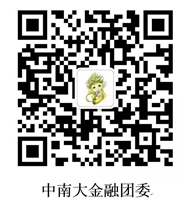 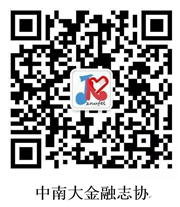 扫码关注更多信息扫码关注更多信息扫码关注更多信息扫码关注更多信息扫码关注更多信息